Oleteoodatud2022a.EestijaSoomerotariaanideXIl(2022)võrkpallimeistrivõistlustele,mis toimuvad laupäeval 19. novembril Türi Põhikooli spordihoones algusega kell 11:30. Võistkondade koguneminealgabkell11:00-11:30.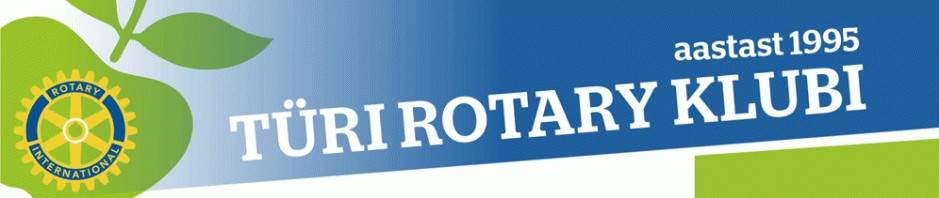 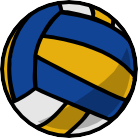 Võistluste eesmärk on propageerida sportlikke eluviise, tugevdada sidemeid Rotary Klubide vahel ning selgitada välja parim võistkond Rotary Klubi võrkpallis 2022 a.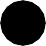 Võistlupaikonvarustatudkarastavatejookide(vesi,õlu), kergete suupistetega lõuna ajal.Võistluste korralduskulud tasuvad osavõtvad klubid (sisaldab saalirenti, karikaid, diplomeid ja medaleid, suupisteid ja jooke mängude ajal saalis (seekord lõunasuppi ei ole) ning õhtusööki ja väikest esimest virgutusnapsi) iga mängija (osavõtja) kohta 35 €.Osavõtutasu tuleb maksta enne võistlusi Türi Rotary Klubi arvele SEBpangasEE10702003956009võitasudasularahaskohapealennevõistluste algust.AjakavaVõistlusteavaminejasoojendus,loosimine Mängudealgus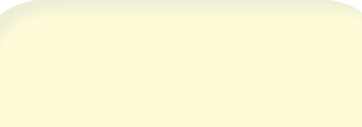 Orienteeruv võistluste lõpetamine, autasustamineÜhinehiline lõunasöök–Türi Kultuurikeskuse KevadekohvikusOrienteeruvvõrkpallipäevalõppReeglidMängud toimuvad rahvusvaheliste võrkpallireeglite kohaselt. Paremusjärjestus selgitatakse turniiri süsteemis. Mängitakse kolmest geimist parem tulemus. Kui võistkondi registreerub 6 või rohkem, mängitakse 2-es alagrupis. Kõik geimid mängitakse 15-ne punktini.15-da punktiga lõppeb geim igaljuhul. Võistkonna suuruseks lubatakse erandkorras ka viis võistlejat. Ühest klubist võib osaleda ka mitu võistkonda. Lubatud on ka klubide ühendvõistkondadel osaleda. Kõik mängijad peavad olema rotariaanid või nende pereliikmed, kes ei osale Eesti või Soome liiga mängudes.Pereliikmeid võib osaleda võistkonnas kuni kaks mängijat. Ka naisrotariaanid võivad kuuluda võistkonda.Võit annab 2, kaotus 1 ja loobumine 0 punkti. Punktide võrdsuse korral otsustab paremuse üldine geimide suhe, selle võrdsuse korral geimipunktide suhe.Võistluste kohtunikeks on vabatahtlikkuse alusel meeskondade vabad mängijad.Autasustamine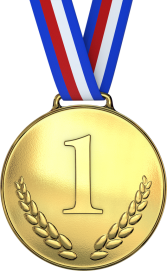 Võistluste võitjaks tulnud võistkonda autasustatakse rändkarika ja diplomiga. II, III kohta karika ja diplomiga. Kuni esimese kolme parema hulka tulnud võistlejaid autasustatakse ka koha medaliga .PalumearvestadakõigilsellelhetkelkehtivateCovidreegiltega. Loodame,eteitulereeglit,millepärastpeameturniiriärajätma.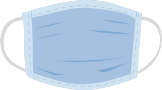   KorraldustoimkondRaul Roosimaa- Türi RC varahoidja 2010-2020, lauakohtunikRaivoPink–TüriRCpresident1996-1997 ja 2022-2023 ,Charterliige,varahoidja2021-2022tel: 5033876,võistlusteettevalmistaminejakorraldamine,raivo@koma.ee